30.9.MATEMATIKA-AK,KHUSPOREDI BROJEVE ZNAKOVIMA >,<,=.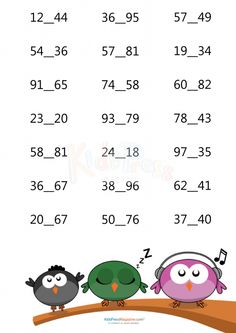 